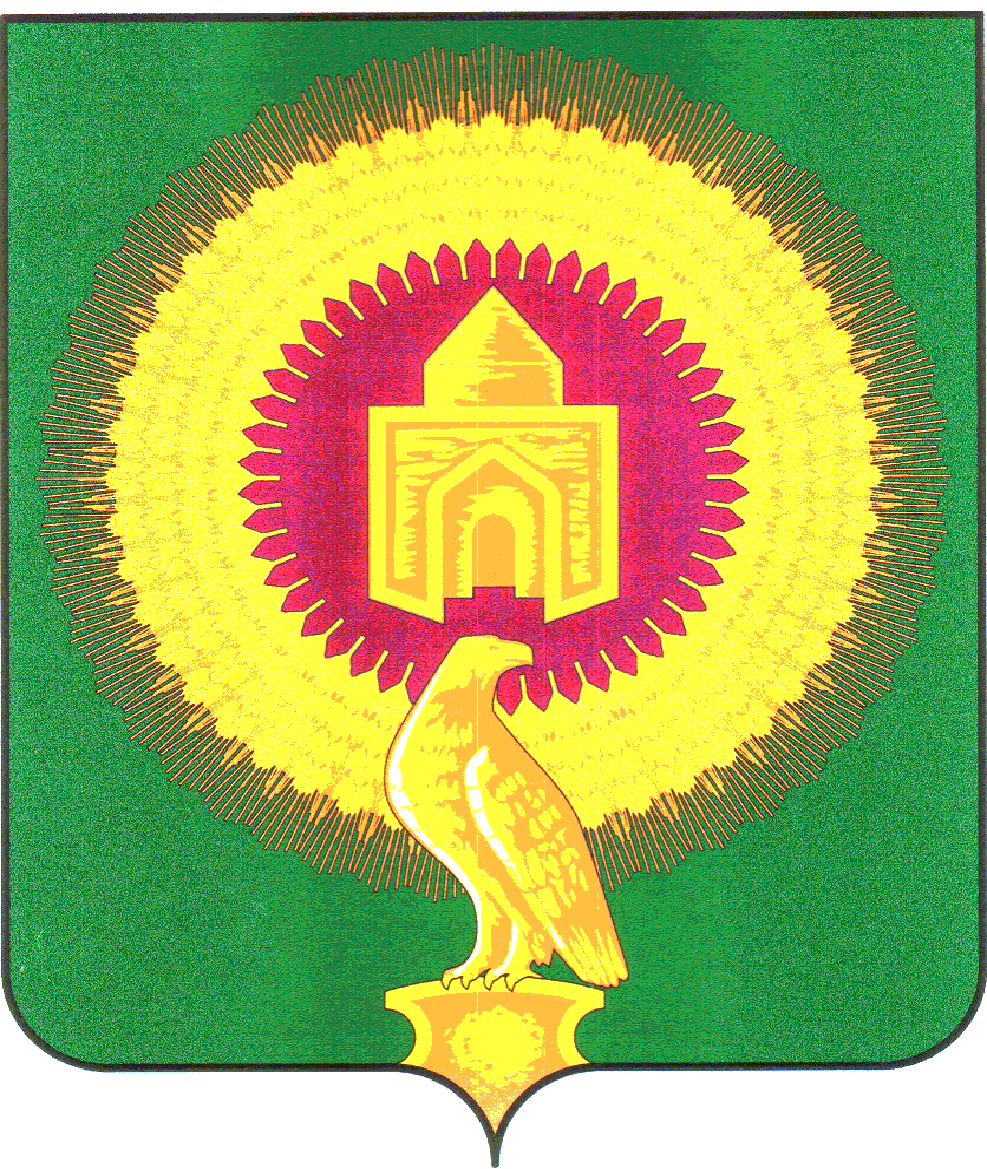 АДМИНИСТРАЦИЯ ВАРНЕНСКОГО МУНИЦИПАЛЬНОГО РАЙОНАЧЕЛЯБИНСКОЙ ОБЛАСТИКомиссия по соблюдению требований к служебному поведению муниципальных служащих Варненского муниципального района Челябинской области и урегулированию конфликта интересов ПРОТОКОЛ № 3с. Варна	             26 августа 2022 г.Состав комиссии:Председательствовал:1. Парфенов Е.А. – первый заместитель главы Варненского муниципального района Челябинской областиЧлены комиссии:2.   Игнатьева Т.Н. – заместитель Главы Варненского муниципального района по финансовым и экономическим вопросам, начальник финансового управления3. Маклаков А.В. – управляющий делами администрации Варненского муниципального района Челябинской области4.  Утицких Т.В. – начальник юридического отдела администрации Варненского муниципального района Челябинской области 5. Ловчикова Т.М. – директор МУДО «Варненская ДШИ», руководитель Общественной приемной Губернатора Челябинской области в Варненском районе 6.  Чернакова Г.Г. – председатель Совета ветеранов Варненского районаСекретарь комиссии:7. Демьяновская О.Ю. –начальника отдела муниципальной службы и кадров администрации Варненского муниципального района Челябинской областиПриглашенные (без права участия в голосовании): - Я.;Число членов комиссии, принимающих участие в заседании Комиссии, составляет 7 человек. Число членов комиссии, не замещающих должности муниципальной службы в органе местного самоуправления муниципального образования, составляет 2 человека (не менее 1/4 от общего числа членов Комиссии), из них присутствует на заседании комиссии 2 человека. Кворум для проведения заседания Комиссии (2/3 от общего числа членов Комиссии) имеется.ПОВЕСТКА ДНЯ: Рассмотрение результатов проверки достоверности и полноты сведений о доходах, расходах, об имуществе и обязательствах имущественного характера в отношении Я.	По вопросу слушали: 1. Демьяновскую О.Ю. – секретаря комиссии, которая ознакомила членов комиссии с Выпиской из доклада от 25.07.2022 г. № 152-мс о результатах проверки достоверности и полноты сведений о доходах, расходах, об имуществе и обязательствах имущественного характера в отношении Я.В ходе проверки установлено, что Я. не указала в сведениях о доходах, расходах, об имуществе и обязательствах имущественного характера за 2021 год объекты недвижимого имущества, находящиеся в индивидуальной собственности у супруга, а именно:1) нежилое здание, расположенное по адресу: …;2) земельный участок для размещения объектов предпринимательской деятельности, находящийся по адресу: …...;3) земельный участок для размещения объектов предпринимательской деятельности, находящийся по адресу: …..; 	Из письменных пояснений Я. от 25.07.2022 г. установлено, что данное имущество перешло в собственность супруга по договорам дарения от 22.11.2021 г. Расходов на приобретение данного имущества не было. 	2. Я., которая пояснила, что умысла скрыть данное имущество не имела. Данное имущество супругу было подарено отцом. Учитывая то, что документы о собственности на вышеуказанные объекты не были получены к моменту заполнения сведений о доходах, расходах, об имуществе и обязательствах имущественного характера за 2021 года, она упустила данный факт и забыла указать подаренное имуществе в сведениях на супруга. В будущем обязуется быть внимательнее при заполнении сведений о доходах, расходах, об имуществе и обязательствах имущественного характера.  	3. Демьяновская О.Ю. Руководствуясь письмом Министерства труда России от 13 ноября 2015 г. № 18-2/10/П-7073 «О критериях привлечения к ответственности государственных (муниципальных) служащих за несоблюдение ограничений и запретов, требований о предотвращении или об урегулировании конфликта интересов и неисполнение обязанностей, установленных в целях противодействия коррупции», учитывая то, что Я. допустила нарушение требований законодательства о противодействии коррупции впервые, соблюдает другие запреты, исполняет другие обязанности, установленные в целях противодействия коррупции, дисциплинарных  взысканий не имеет, предлагаю указать Я. на недопустимость впредь нарушения требований законодательства о противодействии коррупции и мер дисциплинарного взыскания не применять.     	Прошу рассмотреть и принять соответствующее решение.3. Выслушав и обсудив вопрос с членами комиссии, Парфенов Е.А., предложил вынести на голосование вопрос об указании Я. на недопустимость впредь нарушения требований законодательства о противодействии коррупции и мер дисциплинарного взыскания к ней не применять.Результаты голосования:  За – 7 человекПротив – 0 человек По результатам голосования вынесено следующее решение.РЕШЕНИЕ: 	Учитывая то, что Я. допустила нарушение требований законодательства о противодействии коррупции впервые, соблюдает другие запреты, исполняет другие обязанности, установленные в целях противодействия коррупции, дисциплинарных  взысканий не имеет, рекомендовать главе Варненского муниципального района указать Я. на недопустимость впредь нарушения требований законодательства о противодействии коррупции и мер дисциплинарного взыскания в отношении Я. не применять.Подписи:Председатель комиссии 	Парфенов Е. А.  	_______________________               								подписьЧлены комиссии: 		Игнатьева Т.Н. 	_______________________                          								подпись              				        				Маклаков А.В.	_______________________                          								подпись                            Утицких Т.В. 	_______________________                          		 						подпись                            Ловчикова Т.М. 	_______________________                          								подпись                            Чернакова Г.Г. 	_______________________                          								подписьПротокол вела секретарь комиссии Демьяновская О.Ю.  __________________подпись